Publicado en Sevilla (Andalucía) el 01/02/2024 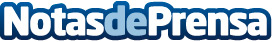 Repara tu Deuda Abogados cancela 62.000€ en Sevilla (Andalucía) con la Ley de Segunda OportunidadLa exonerada tuvo que cuidar a su hermana y a su padre que se encontraban gravemente enfermosDatos de contacto:David GuerreroResponsable de Prensa655956735Nota de prensa publicada en: https://www.notasdeprensa.es/repara-tu-deuda-abogados-cancela-62-000-en Categorias: Nacional Derecho Finanzas Andalucia http://www.notasdeprensa.es